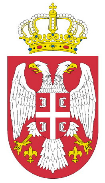 РЕПУБЛИКА СРБИЈАОПШТИНА ОСЕЧИНАОпштинска управаБрој:404-18/2018Дана:23.03.2018.ОСЕЧИНА				_______________________________					_________________ПРЕДМЕТ:  Позив за достављање понуде	Позивамо вас да нам, у поступку јавне набавке на које се закон не примењује, доставите понуду за набавку брзинског дисплеја, добра, назив и ознака из општег речника набавке: 34923000-опрема за контролу друмског саобраћаја, а према спецификацији у прилогу.	Понуде доставити у року од 10 дана по добијању позива односно до 02.04.2018. године до  12,30 часова.	Критеријум за избор најповољније понуде је најнижа понуђена цена. Разматрање понуда је дана 02.04.2018.године у 13,00 часова, а избор најповољније понуде  извршиће се у року од 2 дана од дана разматрања понуда .                                                                       ОПШТИНСКА УПРАВА ОСЕЧИНА                                                                                                начелник                                                                                       Милан УрошевићСПЕЦИФИКАЦИЈА___________________________________________________________________________Р.Б.   Опис  позиције     	                                                                                               кол.___________________________________________________________________________   брзински дисплеј са следећим карактеристикама:                                       1 ком.напајање: соларна плоча 100w  тип сензора: DOPPLER радардаљина детекције 200мвисина цифара 300мм или вишеоптичке карактеристике према EN12966-1диоде заштићене сочивима са UV заштитомвисина стуба L=4мминимална гаранција 5 годинаУКУПНО БЕЗ ПДВ-А					                                _______________________                                                                                                     ПОНУЂАЧ                                                                                                   _______________